Муниципальное бюджетное дошкольное образовательное учреждениедетский сад № 2 «Гнездышко»ПРИНЯТООбщим собранием«___»__________2013 г.УТВЕРЖДАЮЗаведующий_______ О.А.Плаксина«___»________ 2013г.ИНСТРУКЦИЯ №ПО ОХРАНЕ ТРУДАПРИ РАБОТЕ С МЯСОРУБКОЙг.Бор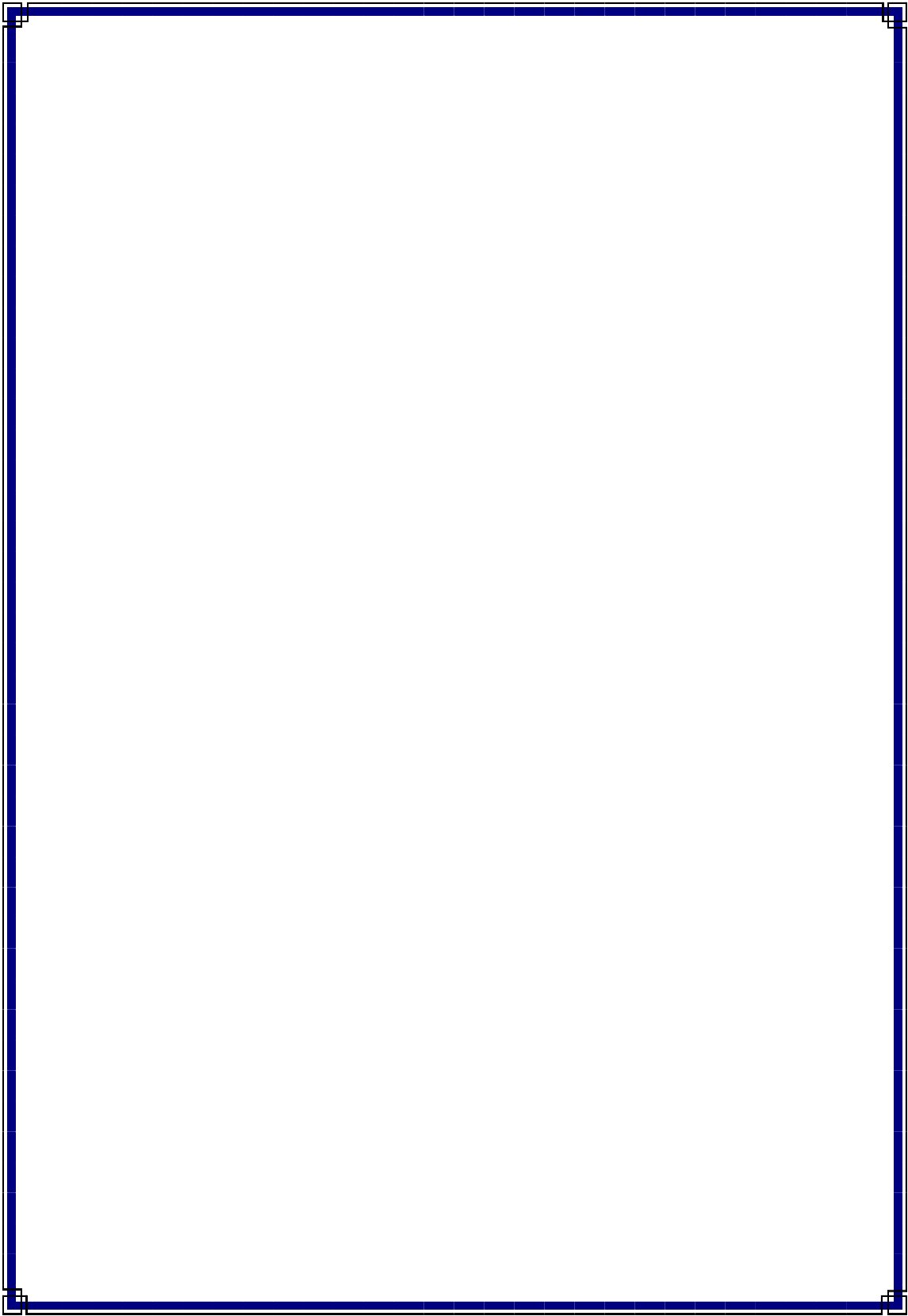 1. Общие требования безопасности1.1. К самостоятельной работе с электромясорубкой допускаютсялица в возрасте не моложе 18 лет, прошедшие соответствующуюподготовку, инструктаж по охране труда, медицинский осмотр и неимеющие противопоказаний по состоянию здоровья.1.2. Работающие должны соблюдать правила внутреннего трудовоюраспорядка, установленные режимы труда и отдыха.1.3. При работе с электромясорубкой возможно воздействие на рабо-тающих следующих опасных производственных факторов:- травмирование рук при работе без специальных толкателей;- поражение электрическим током при неисправном заземлении корпусаэлектромясорубки и отсутствии диэлектрического коврика.1.4. При работе с электромясорубкой должна использоваться следую-щая спецодежда и средства индивидуальной защиты: халат, передникхлопчатобумажный, косынка или колпак, диэлектрический коврик.1.5. На пищеблоке должна быть медаптечка с набором необходимыхмедикаментов и перевязочных средств для оказания первой помощи притравмах.1.6. Работающие обязаны соблюдать правила пожарной безопасности,знать места расположения первичных средств пожаротушения. 11ищеблокдолжен быть обеспечен углекислотным или порошковым огнетушителем.1.7. При несчастном случае пострадавший или очевидец несчастногослучая обязан немедленно сообщить администрации учреждения. При не-исправности оборудования прекратить работу и сообщить об этом адми-нистрации учреждения.1.8. В процессе работы соблюдать правила ношения спецодежды,пользования индивидуальными и коллективными средствами защиты, со-блюдать правила личной гигиены, содержать в чистоте рабочее место.1.9. Лица, допустившие невыполнение или нарушение инструкции поохране труда, привлекаются к дисциплинарной ответственности в соот-ветствии с правилами внутреннего трудового распорядка и, при необходи-мости, подвергаются внеочередной проверке знаний норм и правил охранытруда.2. Требования безопасности перед началом работы2.1. Надеть спецодежду, волосы заправить под косынку или колпак.Убедиться в наличии на полу около электромясорубкидиэлектрического коврика.2.3. Проверить наличие и надежность подсоединения к корпусуэлектромясорубки защитного заземления, а также целостность подводящегокабеля электропитания.2.4. Подготовить к работе на электромясорубке продукты и толкатели.2.5. Проверить работу электромясорубки на холостом ходу путемкратковременного ее включения.3. Требования безопасности во время работы3.1.    Встать на диэлектрический коврик и включитьэлектромясорубку.3.2. Продукты для обработки на электромясорубке закладывать вприемную камеру не крупными кусками.3.3. Запрещается проталкивать обрабатываемые продукты к шнекуэлектромясорубки руками во избежание их травмирования, для этой целииспользовать специальные деревянные толкатели.3.4. Не перегружать приемную камеру электромясорубкипродуктами, закладывать их для обработки небольшими порциями.3.5. Перед обработкой на электромясорубке мяса проверить отсут-ствие в нем костей.4. Требования безопасности в аварийных ситуациях4.1. При возникновении неисправности в работе электромясорубки,а также нарушении защитного заземления ее корпуса работу прекратитьи выключить электромясорубку. Работу продолжить после устранениянеисправности.4.2. При коротком замыкании и загорании электрооборудованиямясорубки немедленно отключить ее от сети и приступить к тушениюочага возгорания с помощью углекислотного или порошковогоогнетушителя.4.3. Приполучениитравмыоказатьпервуюпомощьпострадавшему, при необходимости отправить его в ближайшеелечебное учреждение и сообщить об этом администрации учреждения.4.4. При поражении электрическим током немедленно отключитьэлектромясорубку от сети, оказать пострадавшему первую помощь, приотсутствии у пострадавшего дыхания и пульса сделать емуискусственное дыхание или непрямой массаж сердца до восстановлениядыхания и пульса и отправить пострадавшего в ближайшее лечебноеучреждение.5. Требования безопасности по окончании работы5.1. Выключить электромясорубку, удалить из нее остаткипродуктов и промыть горячей водой.5.2. Привести в порядок рабочее место, провести влажную уборку ипроветрить помещение.5.3. Снять спецодежду и тщательно вымыть руки с мылом.Инструкцию составила заведующийМБДОУ детский сад №2 «Гнездышко»________/О.А.Плаксина/С инструкцией ознакомлен(а):Ф.И.О.ДатаПодпись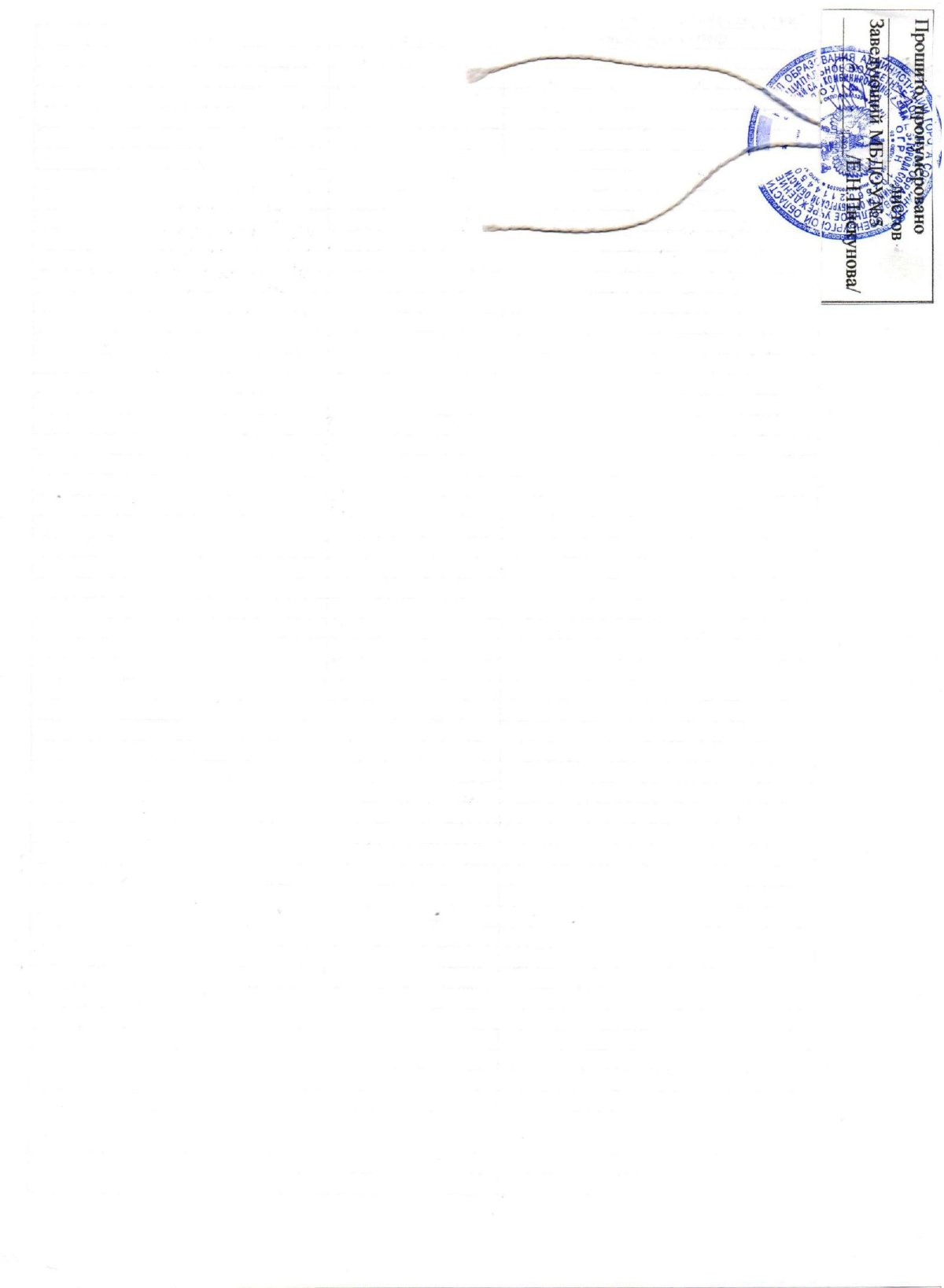 